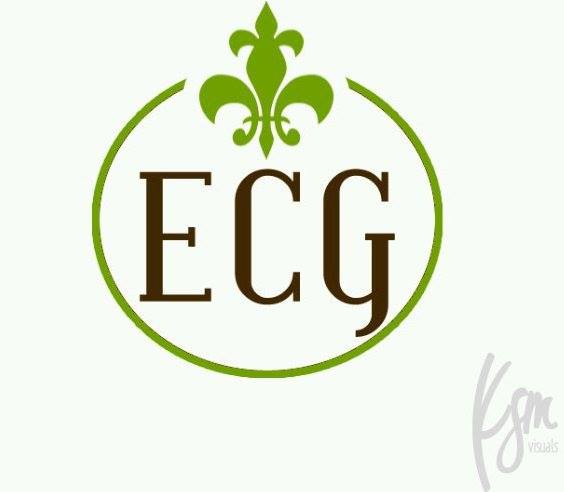 TENANT/ HOME QUOTE SHEETNAME:  _____________________________________________________ADDRESS:  __________________________________________________CITY:  _____________________________________ ZIP:  ____________	PHONE:  _____________________ COUNTY:  _____________________DATE OF BIRTH:  ____________  EMAIL: _______________________MARRIED/SINGLE: ______ SPOUSE NAME: ____________________ DOB: ________ IS THE ADDRESS TO INSURE THE SAME? _______IF NOT, WHAT IS THE ADDRESS TO INSURE?_____________________________________________________________DO YOU OCCUPY PROPERTY? _________  OWNER? _______ARE YOU RENTING? ____  IF YES, HOW MUCH IN PERSONAL PROPERTY COVERAGE DO YOU NEED (what value do you place on your property?)  __________________			______  # OF OCCUPANTS: ______ FIREPLACE: ___  PETS: _____ALARM SYSTEM: ____ MONITORED BY: ___________Thank you for allowing me to serve you. Please fax this form to (803)234-5004 or scan and email Erica at getafforablecoveragetoday@gmail.com.